Муниципальное автономное дошкольное образовательное учреждение«Детский сад № 103» г. ПермиСКАЗОЧНАЯ ГИМНАСТИКА ДЛЯ ГЛАЗВ прошлой публикации мы рассмотрели достаточно сложную тему для современных детей и родителей: цифровые игрушки, гаджеты.Действительно, наши дети без телефонов, планшетов и компьютеров не представляют жизни! Однако, все мы знаем, как пагубно влияют они на здоровье детей! Мы не можем полностью лишить ребенка цифровых игрушек, НО, можем хоть немного уберечь, и сохранить их здоровье. В этой публикации мы предлагаем, вам, великолепную сказку, которая поможет стать ближе с вашим малышом, а заодно и укрепить его здоровье. Авторская сказка «Озорные глаза»Предисловие для родителей.    	 -  Малыш, отвлекись, немного от телефона, хочешь. я расскажу тебе необычную сказку?-  Конечно хочу! Точно так же ответит ваш ребенок, потому что бесценны, те минуты, когда мама рядом!Уважаемые родители, приступайте рассказывать:Итак, начнем, но есть условие: Ты будешь главным в этой сказке, а твои глазки – главными героями! Все, что будет сейчас происходить, ты попробуешь изображать своими глазами!Слушай, внимательно…Жили били два брата, два озорных мячика! Очень уж, они любили попрыгать и поскакать! (показываем на глаза ребенка, можно поднести зеркало, объясняя, что глаза ребенка – это и есть братья-мячики).Однажды, когда на улице был сильный дождь, мячики грустно смотрели в окно, а  на окне сидела такая же, грустная муха. (Прилепим на окно, небольшую точку из кусочка пластилина).Упражнение 1. «Смотрим в окно» Выбираем за окном далекий объект, несколько секунд смотрим вдаль, потом переводим взгляд на точку. Позже можно усложнить нагрузки – фокусироваться на 2-3 разноудаленных объектах.Так братцы смотрели: то на дождь, то на муху… то на муху - то на дождь….на муху и дождь….Так они смотрели… и скучали… (Повторение упражнения 3-5 раз) И… ВДРУГ!!!! Засверкала молния!Упражнение 2. «Шторки»Быстро и легко моргайте несколько раз. Способствует улучшению кровообращения.Мячики очень испугались!  Их глаза от удивления становились все больше и больше!!!! Считаем: 1,2,3,4,5…. Упражнение 3. «Большие глаза»:Крепко зажмуриваем глаза на 5 секунд, затем широко открываем их. Повторяем 3-6 раз. Укрепляет мышцы век, улучшает кровообращение, способствует расслаблению мышц глаз.Но тут дождь, закончился… На небе стали расходится тучи: они летели то в одну сторону…. то в другую. Наискосок: в одну сторону, и в другую….Упражнение 4. «Стреляем глазами» (как на иллюстрации)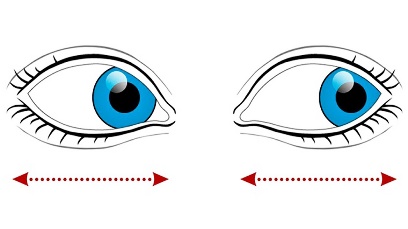 Зашумел ветер, и закружил листья! Водим глазами по кругу. И все вокруг стихло. Закрываем глаза – расслабляемся. Считаем: 1,2,3,4,5…Вдруг на небе появилось солнце…оно было высоко-высоко в небе… Поднимаем глаза вверх. Оно слепило так ярко, что мячики зажмурились! Считаем: 1,2,3,4,5….Открывай глаза!Ур-ра! Обрадовались мячики! Можно идти гулять… и весело прищурились от улыбки!Мама и ребенок улыбаются друг другу так, что прищуривают глазки.После сказки, предложите ребенку погулять! Сводите его на любимую площадку. Дорогие родители, мы выросли в то время, когда играли в прятки на улице и ждали мультфильмы по расписанию. Сейчас наши дети – ждут новые серии блогеров, мультфильмов, постов, стримов. Это не плохо, если вас не отдаляет от ребенка «цифровое пространство». Общайтесь с детьми, играйте с ними, рассказывайте сказки и придумывайте каждый раз новые! Гуляйте побольше. Занимаетесь спортом.Ребенок, который не видел окружающего мира собственными глазами -  не сможет полностью насладиться им, когда возникнет не виртуальная, а настоящая жизнь.ЗДОРОВЬЯ НАШИМ ДЕТЯМ!Консультацию для родителейПодготовила воспитатель 1 категорииДектерева Нэля Вячеславовна